Merci de renseigner tous les champs du formulaire de candidature ci-dessous (coordonnées de chaque membre de l’équipe et de l’enseignant/tuteur d’apprentissage, titre et description du témoignage photographique) et d’envoyer le formulaire complété et signé, accompagné des photos en haute résolution, à l’adresse CedefopPhotoAward@cedefop.europa.eu, en indiquant en objet «CedefopPhotoAward 2018».Ce formulaire de candidature doit être enregistré sous le nom de fichier suivant: Nom de l’équipe_CedefopPhotoAward.Membre 1Membre 2Membre 3 (s’il y a lieu)Membre 4 (s’il y a lieu)Enseignant/tuteur (s’il y a lieu)Les renseignements ci-dessous seront utilisés pour rédiger un article sur les œuvres finalistes et primées, ainsi que pour la légende du témoignage photographique si celui-ci est retenu par le Cedefop pour être exposé:Merci d’indiquer sous quelle forme vous souhaitez que soit mentionnée la source de votre œuvre pour toute utilisation ultérieure:.................................................................................... (par ex. © Nom de l’équipe)En faisant acte de candidature:nous, soussigné(e)s, acceptons que notre témoignage photographique soit utilisé par le Cedefop et la Commission européenne à toute fin non commerciale;acceptons que nos renseignements personnels (exception faite de notre adresse électronique et de notre date de naissance) apparaissent si notre témoignage photographique est publié;certifions détenir la propriété et les droits d’auteur des photos envoyées pour le présent concours;déclarons avoir obtenu de toutes les personnes apparaissant sur ces photos l’autorisation que celles-ci soient publiées.  Nous avons lu et accepté dans son intégralité le règlement du concours.Membre 1	Signature du parent ou du tuteur légal si l’intéressé(e) est mineur(e) ………………………………………..…………..…          ……………………………………..…………..
Date, signature					Date, signatureMembre 2	Signature du parent ou du tuteur légal si l’intéressé(e) est mineur(e) ………………………………………..…………..…          ……………………………………..…………..Date, signature					Date, signatureMembre 3 (s’il y a lieu)	Signature du parent ou du tuteur légal si l’intéressé(e) est mineur(e) ………………………………………..…………..…          ……………………………………..…………..Date, signature					Date, signatureMembre 4 (s’il y a lieu)	Signature du parent ou du tuteur légal si l’intéressé(e) est mineur(e) ………………………………………..…………..…          ……………………………………..…………..Date, signature					Date, signatureEnseignant/tuteur d’apprentissage (s’il y a lieu)………………………………………..…………..…          
Date, signature			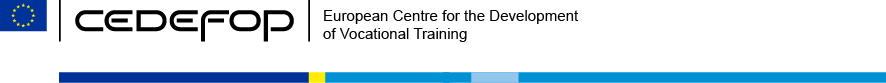 DÉPARTEMENT COMMUNICATIONThessalonique, le 24 avril 2018#CedefopPhotoAward 2018 – Formulaire de candidaturePrénom, nomDate de naissance () Établissement/prestataire d’EFPPaysAdresse électronique ()Prénom, nomDate de naissance (1) Établissement/prestataire d’EFPPays Adresse électronique (2)Prénom, nomDate de naissance (1) Établissement/prestataire d’EFPPaysAdresse électronique (2)Prénom, nomDate de naissance (1) Établissement/prestataire d’EFPPaysAdresse électronique (2)Prénom, nomPoste occupé/fonctionÉtablissement/prestataire d’EFPPays Adresse électronique (2)Titre du témoignage photographiqueDescription du témoignage photographique (100 mots maximum, indiquant notamment qui apparaît sur les photos, la date à laquelle elles ont été prises et dans quel contexte)